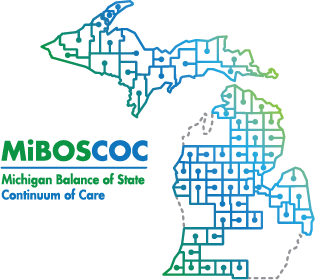 2023 Application/Nomination for an Elected Seat on theExecutive Committee of the Michigan Balance of State COC Governance CouncilThe MIBOSCOC Governance Council is the lead decision-making body and board responsible for planning for the use of the US Department of Housing and Urban Development (HUD) HEARTH CoC resources and coordinating these funds with other relevant resources in the jurisdiction. Each year two of five seats are up for election as the Executives of the Governance Council (odd years elect Chair and Secretary, even years elect Vice Chair and Treasurer), and each position is a two-year term.  The fifth seat is held by the past Chair to aid in continuity of efforts. ResponsibilitiesProviding overall direction and leadership of the processMaking formal decisions for the CoCStrategic planning and goal settingApproving the selection of committee membersAligning and coordinating MIBOSCOC and other homeless assistance and mainstream resourcesEstablishing priorities for and making decisions about the allocation of COC resourcesMonitoring and evaluating both system wide and individual project performance on established goalsReceiving reports and recommendations from sub-committees and ad-hoc task groupsGuiding the annual CoC Consolidated Application Ensuring that all necessary activities (e.g. Point in Time count) are being implemented by LPBsDisseminating information to all membersReviewing agendas and minutes from meetingsPosition specific tasks as listed in the Governance Charter Persons nominated for the CoC Governance Council Executive Committee should possess the following characteristics:High level of ethical behavior;A working knowledge of homelessness;A passion for ending homelessness;A passion for securing equitable outcomes for all persons;Familiarity with one or more state or federal funding sources (preferred);Capability to work effectively on a team;Availability of time to fulfill Governance Council responsibilities; andCompliance with the CoC Governance Charter and/or applicable policies.Sept 2021Michigan Balance of State COC Governance Council Executive Committee APPLICATION Michigan Balance of State COC Governance Council Executive Committee APPLICATION Michigan Balance of State COC Governance Council Executive Committee APPLICATION Michigan Balance of State COC Governance Council Executive Committee APPLICATION Applicant Name:Applicant Name:Applicant Name:Applicant Name:Name of Agency/Organization (if working for or representing an agency/organization):Name of Agency/Organization (if working for or representing an agency/organization):Name of Agency/Organization (if working for or representing an agency/organization):Name of Agency/Organization (if working for or representing an agency/organization):E-mail: Governance Council County(ies):Governance Council County(ies):Governance Council County(ies):Telephone:  Telephone:  Telephone:  Telephone:  Address: Address: Address: Address: City:  City:  State:  Zip Code: Which Elected Position are you interested in filling?ChairSecretaryChairSecretaryChairSecretaryIf elected are you willing to participate in mandatory training for the entire CoC Board?Yes    NoIf elected are you willing to participate in mandatory training for the entire CoC Board?Yes    NoIf elected are you willing to participate in mandatory training for the entire CoC Board?Yes    NoIf elected are you willing to participate in mandatory training for the entire CoC Board?Yes    NoExplanation of Qualifications for Governance CouncilExplanation of Qualifications for Governance CouncilExplanation of Qualifications for Governance CouncilExplanation of Qualifications for Governance CouncilDescribe your involvement with the MIBOSCOC and/or your Local Planning Body:Describe your involvement with the MIBOSCOC and/or your Local Planning Body:Describe your involvement with the MIBOSCOC and/or your Local Planning Body:Describe your involvement with the MIBOSCOC and/or your Local Planning Body:Briefly describe the experience or expertise that qualifies you to represent the specific seat identified:Briefly describe the experience or expertise that qualifies you to represent the specific seat identified:Briefly describe the experience or expertise that qualifies you to represent the specific seat identified:Briefly describe the experience or expertise that qualifies you to represent the specific seat identified:What are characteristics you possess that make you a strong candidate for the Board?What are characteristics you possess that make you a strong candidate for the Board?What are characteristics you possess that make you a strong candidate for the Board?What are characteristics you possess that make you a strong candidate for the Board?What else would you like the MIBOSCOC Membership to know about you?What else would you like the MIBOSCOC Membership to know about you?What else would you like the MIBOSCOC Membership to know about you?What else would you like the MIBOSCOC Membership to know about you?Demographics and Equity CommitmentDemographics and Equity CommitmentDemographics and Equity CommitmentDemographics and Equity CommitmentThe MIBOSCOC is committed to growing a diverse membership to better reflect the populations we serve. Please indicate if you personally identify as part of the demographic areas from which we are seeking to increase representation. This information is voluntary and will not be shared without your express permission.The MIBOSCOC is committed to growing a diverse membership to better reflect the populations we serve. Please indicate if you personally identify as part of the demographic areas from which we are seeking to increase representation. This information is voluntary and will not be shared without your express permission. Indigenous or Native American Black or African American Latinx or Hispanic LGBTQIA Homeless/Formerly Homeless System Involved Youth (eg. Foster Care, Juvenile Justice) Returning Citizens (persons exiting prison)Submission StepsSubmission StepsSubmission StepsSubmission StepsPlease submit this application packet by September 30, 2023 to admin@miboscoc.com and include a short professional Bio not to exceed 450 words.Unless otherwise notified, your nomination packet will be sent out to all MIBOSCOC membership for review.MIBOSCOC ballots will be provided to all MIBOSCOC registered Governance Council members as necessary.The election will take place October 23, 2023 at the in-person meeting at the MI Homeless Summit.All newly elected board members will be required to attend a CoC Orientation.Please submit this application packet by September 30, 2023 to admin@miboscoc.com and include a short professional Bio not to exceed 450 words.Unless otherwise notified, your nomination packet will be sent out to all MIBOSCOC membership for review.MIBOSCOC ballots will be provided to all MIBOSCOC registered Governance Council members as necessary.The election will take place October 23, 2023 at the in-person meeting at the MI Homeless Summit.All newly elected board members will be required to attend a CoC Orientation.Please submit this application packet by September 30, 2023 to admin@miboscoc.com and include a short professional Bio not to exceed 450 words.Unless otherwise notified, your nomination packet will be sent out to all MIBOSCOC membership for review.MIBOSCOC ballots will be provided to all MIBOSCOC registered Governance Council members as necessary.The election will take place October 23, 2023 at the in-person meeting at the MI Homeless Summit.All newly elected board members will be required to attend a CoC Orientation.Please submit this application packet by September 30, 2023 to admin@miboscoc.com and include a short professional Bio not to exceed 450 words.Unless otherwise notified, your nomination packet will be sent out to all MIBOSCOC membership for review.MIBOSCOC ballots will be provided to all MIBOSCOC registered Governance Council members as necessary.The election will take place October 23, 2023 at the in-person meeting at the MI Homeless Summit.All newly elected board members will be required to attend a CoC Orientation.